Министерство цифрового развития государственного управления, информационных технологий и связи Республики ТатарстанГосударственное автономное профессиональное образовательное учреждение «Международный центр компетенций-Казанский техникум информационных технологий и связи»ПАМЯТКА КУРАТОРАСоставитель: педагог-психолог Зулькарняева Л.С.2021г «Искусство воспитания имеет ту особенность, что почти всем оно кажется делом знакомым и понятным, и иным даже делом легким, и тем понятнее и легче кажется оно, чем менее человек с ним знаком, теоретически или практически " К. Д. Ушинский 	Одни в кураторе видят человека, несущего ответственность за все происходящее в группе: успеваемость, посещаемость, поведение и многое другое и считают, что он обязан решать различного рода вопросы и проблемы. Другие считают, что это чисто формальная должность и к обязанностям и просьбам куратора относятся соответственно. Проблема состоит в том, чтобы найти золотую середину, т.е. наиболее эффективным образом помочь студентам курируемой группы стать полноправными и ответственными участниками образовательного процесса, ускорить процесс адаптации к обучению и формированию дружеских отношений в группе, способствовать их культурному и физическому совершенствованию, оставляя за студентами право на собственное мнение и право выбора. В этом состоит задача куратора. Необычайно важны в работе куратора его личностные, человеческие качества. Деятельность куратора имеет смысл и будет иметь результат только в том случае, когда она осуществляется целенаправленно, творчески, неформально. Особенно важен индивидуальный подход к каждому студенту. Именно куратор должен дать студенту пример профессиональной компетентности и человеческой нравственности, явить собой образец педагога, а главное, Человека с большой буквы. Надеемся, что данное пособие поможет вам более эффективно справляться со своими обязанностями. Желаем терпения и вдохновения!Цель кураторства – заложить основу формирования и становления личности будущего специалиста, для которого характерны: активная жизненная позиция, гражданская зрелость, высокая нравственность, интеллигентность и культура. Задачи кураторства: Обеспечение успешной адаптации студентов первого курса к правилам студенческой жизни, повышение их самостоятельности и дисциплинированности;  сплочение студенческого коллектива, формирование коммуникационных навыков у студентов как важнейшего условия будущей профессиональной деятельности;  содействие созданию благоприятных условий обучения, проживания и досуга студентов;  формирование у студентов ответственного отношения к правилам распорядка;  пропаганда здорового образа жизни, морально-нравственных и этических норм поведения;  развитие творческих способностей студентов, содействие их включению в научную, культурную, спортивную деятельность и другие виды общественной жизни техникума;  приобщение студентов к лучшим традициям техникума, формирование чувства патриотизма и гордости за свое учебное заведение.Основные виды деятельности кураторов:– индивидуальная работа со студентами; – изучение личности, уровня культуры, ценностных ориентаций, мотивов деятельности, состояния здоровья студентов курируемой группы; – контроль посещаемости занятий и успеваемости, состояния жилищно-бытовых и иных условий жизни студентов; – принятие мер, способствующих разрешению вопросов и конфликтов у студентов курируемой группы; – информирование родителей студентов о возникших проблемах у детей для экстренной выработки общей тактики их решения; – знакомство с историческими достопримечательностями и культурной жизнью Казани, содействие в посещении студентами культурно-массовых мероприятий. Основные модели деятельности куратора, ошибкиКуратор-информатор предполагает, что его единственной задачей является своевременная передача необходимой информации студентам, он не считает нужным вникать в жизнь группы, считая студентов взрослыми и самостоятельными. Куратор-организатор считает необходимым организовать жизнь группы с помощью каких-либо внеучебных мероприятий: вечера, походы в театр и т.д. В свои обязанности он также включает участие в сборах актива группы, чувствует ответственность за происходящие межличностные конфликты в группе и старается участвовать в их разрешении. Куратор-психотерапевт очень близко к сердцу принимает личные проблемы студентов, готов выслушать их откровения, побуждать к ним, старается помочь советом. Он очень много времени тратит на психологическую поддержку студентов, устанавливает близкие контакты и почти круглые сутки занимается решением студенческих проблем. Куратор-родитель берет на себя родительскую роль в отношении студентов. Он излишне их контролирует, нередко лишает инициативы, берет на себя ответственность решать семейные и личные дела студентов, но не с точки зрения психологической поддержки, а как контролирующий родитель, требующий полного подчинения его решениям. Куратор-приятель заинтересован в том, чем живет студенческая группа. Он старается принимать участие во многих групповых мероприятиях. Студенты принимают куратора как члена группы. Он пользуется уважением, но ему нередко не хватает необходимой дистанции для того, чтобы в ряде случаев предъявлять требования. Куратор-администратор своей основной задачей считает информирование администрации о пропусках студентов, ведет учет посещаемости, передает студентам требование деканата. Выполняет, в основном, контролирующую функцию, без личной заинтересованности и вовлеченности в интересы группы. Одна из самых важных и первоочередных задач куратора – научить студентов учиться и помочь адаптироваться в условиях нового для них студенческого быта. Во-первых, совместно выявить отличия студентов от школьников. Не все вчерашние школьники умеют пользоваться библиотекой (каталогами, справочно-библиографическим аппаратом); не все умеют записывать лекции, конспектировать литературу, готовиться к семинарам, зачетам, экзаменам, организовывать самостоятельную работу. Во-вторых, необходимо пробудить у студентов интерес к учебной и досуговой деятельности через активное участие в общественной жизни техникума.В-третьих, нужно «сплотить» группу. Сплочённый, дружный коллектив - большая удача и для самих студентов, и для техникума в целом.Основные функции куратора: Познакомиться с группой  Ознакомить студентов с расписанием, временем начала занятий, дать необходимые пояснения  Ознакомить студентов с правилами внутреннего распорядка для обучающихся (особое внимание уделить требованиям к внешнему виду)  Заполнить анкеты / индивидуальные карты  Выяснить вопросы, связанные с проживанием иногородних студентов  Выяснить вопросы, связанные с обеспечением студентов учебниками и методическими пособиями  Выяснить социальное положение студентов (сироты, студенты из малообеспеченных семей)  Дать свой контактный телефон и взять телефон старосты группы  Провести выборы старосты группы В первые 2 недели семестра необходимо:  Проанализировать анкеты/индивидуальные карты студентов курируемой группы  Проконтролировать учет военнообязанных студентов (отсрочка от армии)  Проконтролировать оформление студенческих билетов и зачётных книжек  Проконтролировать посещение лекций и практических занятий  Посетить студентов, проживающих в общежитияхРезультаты работы кураторов в учебных группах оцениваются по проведенным мероприятиям, показателям успеваемости, дисциплины, спортивной и общественной работы студентов.Технологии разрешения куратором проблем, возникающих в учебной группе В решении всех проблем, возникающих при работе с курируемой группой, вряд ли существуют готовые рецепты, алгоритмы и ответы. Стили и формы работы куратора во многом зависят от его опыта, авторитета, характера, а также от конкретной ситуацииПРИЛОЖЕНИЕСписок студентов группыРезультаты выполнения учебного плана осеннего /весеннего семестра и сдачи зимней / летней сессии 20 / 20 _ учебного года 3. Характеристика группы (№, отделение)Успеваемость (средний балл группы в начале и в конце уч. года, максимальные и минимальные баллы студентов, число должников при выходе на сессию, результаты сессии – оценки, собственная оценка куратором успеваемости группы). Дисциплина (количество пропусков в течение года, наличие претензий преподавателей, собственная оценка куратором дисциплины в группе).Сплоченность, наличие дружеских связей, общая направленность коллектива.Мероприятия, запланированные куратором ____ группы отделения____и их выполнениеХарактеристика на студента с места учебыДокумент составляется на фирменном бланке учебного учреждения с указанием полного его наименования, адреса. Бланк-шаблон 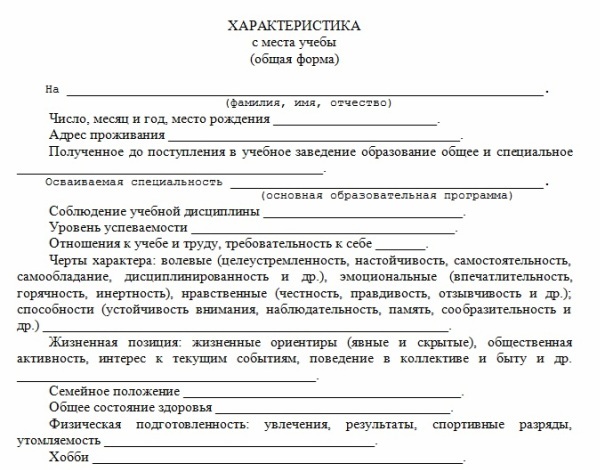 Характеристикана студента группы _______Андреева Андрея Андреевича _____________ года рожденияФИО, дата рождения, проходил обучение на отделении _________________(название) в период с____________  20 года по ____________20 года.В процессе учебы __________________ (ФИО) проявлял себя целеустремленным, дисциплинированным и способным студентом. Успешно осваивал учебный материал по профильным дисциплинам. По общеобразовательным предметам, семестровым и курсовым работам получал «хорошо» и «отлично». Замечаний по дисциплине не было, опозданий и пропусков без уважительной причины не было.В группе выполняет обязанности заместителя старосты. Владеет навыками планирования учебной и трудовой деятельности, умеет выделять главное в учебном материале, анализировать, делать выводы. Умеет проявлять собранность и организованность.Интерес к общественной жизни техникума проявляет, посещает мероприятия.При прохождении ознакомительной практики в ___________________ и производственной практики в __________________ ________________ (ФИО) показал хорошие знания___, навыки программирования на языках высокого уровня и способность применять в практической работе полученные знания. Во время стажировки успешно выполнял все порученные задания, проявив себя с положительной стороны. Имеет склонность к рационализаторской деятельности. Хорошая производственная и учебная подготовка подтверждается характеристиками и отзывами с мест прохождения ___________________ Дипломная работа по специальности «_________________» на тему: «____________________» отличается новизной и отражает высокую профессиональную подготовку автора.Андреев А.А. физически развит хорошо, занимался в секции_______, имеет грамоты различного уровня. По характеру жизнерадостный человек, настойчив в достижении цели. Отношение к преподавателям уважительное. С товарищами по группе отношения дружеские. К замечаниям сокурсников и преподавателей относится адекватно, самооценка в норме.________________ (ФИО) легко находит общий язык с окружающими, всегда настроен доброжелательно, в спорных ситуациях ищет компромисс, склонен к творческой деятельности.Внешне всегда аккуратен, следит за внешним видом, вредных привычек не имеет. Воспитывается в полной дружной семье, родители заинтересованы в успехах сына.           дата                                                 Куратор  ______________ФИОПроблема   Рекомендуемый алгоритм действий              Совместная работаНизкая успеваемостьпо одному изпредметовВыяснение причиныНеуспеваемости- Координация совместнойработы участников процесса поразрешению проблемы- Беседа с преподавателем- Беседа со студентом- Информирование родителей студента - Информирование зав. отделения по работе с группойНизкая посещаемость занятий Выяснение причины многочисленных пропусков - Контроль куратором посещаемости студентом занятий- Беседа со старостой группы - Беседа со студентом  -   Информирование родителей студента - Информирование зав. отделения по работе с группойКонфликт в учебной группе (ситуативного характера) - Беседа со сторонами – участниками конфликта - Участие в урегулировании отношений по примирению сторон, достижение компромисса- Консультация у психолога - Беседа с зав. отделенияСистематические конфликты в учебной группе - Сбор информации о конфликте - Консультация у психолога - Проведение внеочередного кураторского часа с участием психолога- Беседа со старостой - Беседа с зав. отделения- Беседа с психологом - Проведение диагностических исследований, консультаций, кураторских часов, тренинговСовершение правонарушения студентом - Сбор информации - Информирование родителей студента - Работа дисциплинарной комиссии - Беседа со студентом - Беседа со старостой - Беседа с зав. отделения №Фамилия, имя, отчество                         Дата рождения              Домашний адрес, телефонФамилия Имя Отчество родителей, телефон№ п/пФ.И.О. студентаЗачетыЭкзаменыСредний балл№ ФИОУспеваемостьДисциплинаОсобенности характераУвлечения, особые способностиПримечанияПримечания№ п/пМероприятияСроки выполненияОтветственныеОтметка о выполнении